The requested changes are as follows:Page 13, Figure 12:Replace the current Fig. 12 by the new one: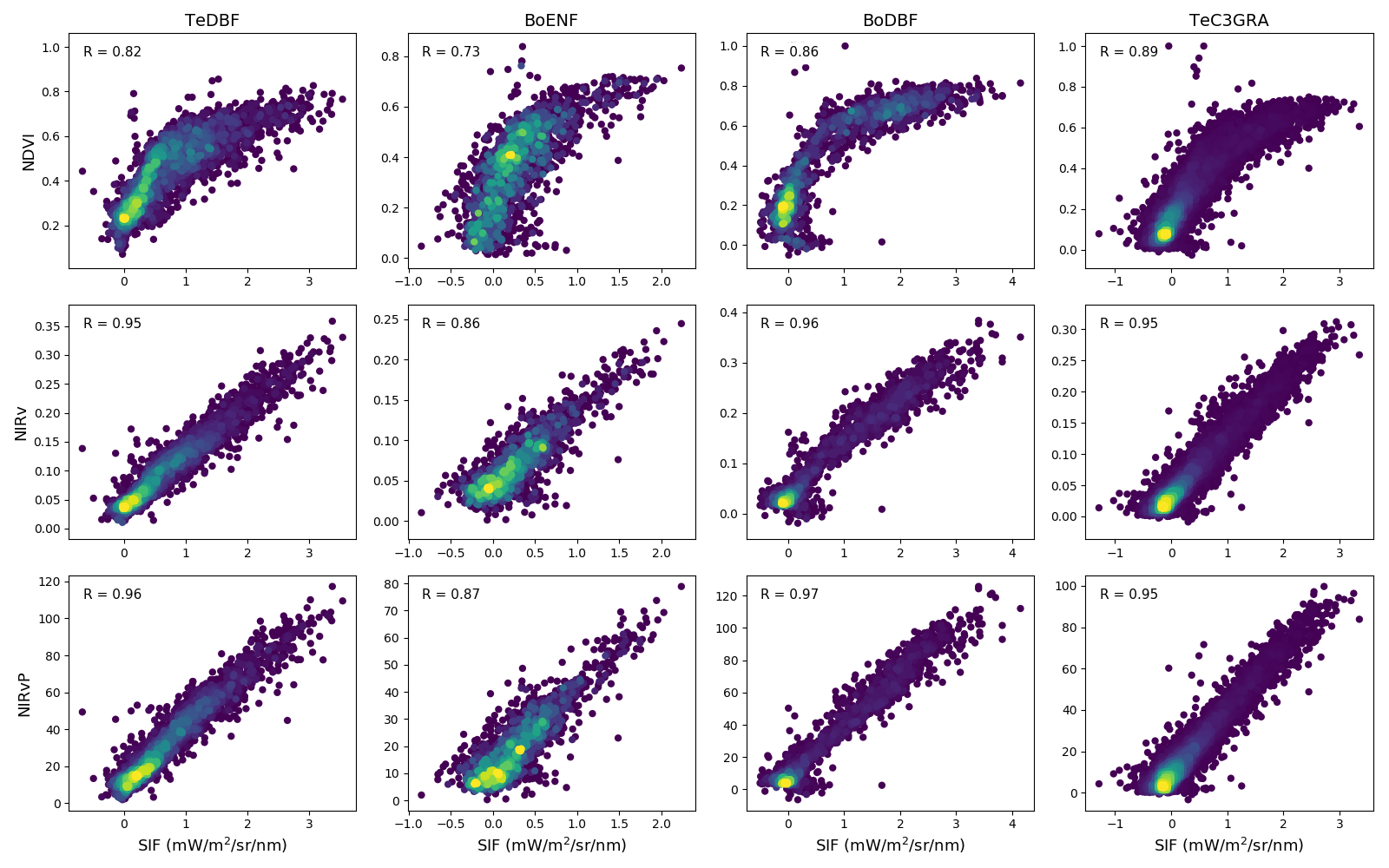 Page 13, lines 7-8:Change "a slightly more linear relationship" in p13, L7 to "a similar linear relationship"